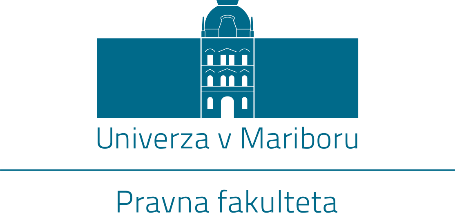 VLOGA ZA PRIDOBITEV STATUSA POSEBNEGA ŠTUDENTA NA UNIVERZI V MARIBORUV študijskem letu _______________ prosim za status (označite status, za katerega prosite):	a) študenta vrhunskega športnika in trenerja,	b) študenta priznanega umetnika in kulturnika,	c) dolgotrajno bolnega študenta (telesne poškodbe: hujši zlomi, hujši zvini, hujše opekline; hujše akutne bolezni, katerih zdravljenje traja več kot tri mesece, dolgotrajnejša rehabilitacija)	d) študenta funkcionarja,	d) študenta starša do začetka obveznega šolanja otroka,	e) študenta, ki zaradi posebnih okoliščin potrebuje prilagojene pogoje za izobraževanje
(npr. izjemne socialne in družinske okoliščine, udeležba na mednarodnih tekmovanjih iz znanja, vključenost v pomembne raziskovalne projekte idr.).Prošnji prilagam naslednja ustrezna dokazila (pri statusu, za katerega prosite, označite dokazila, ki jih prilagate):študenti vrhunski športniki in trenerji:	potrdilo Olimpijskega komiteja Slovenije o statusu kategoriziranega športnika (športnik svetovnega razreda, športnik mednarodnega razreda, športnik perspektivnega razreda, športnik državnega razreda, športnik mladinskega razreda) ali 	potrdilo o športnih dosežkih na državni ali mednarodni ravni za neolimpijske športne discipline ali potrdilo Zveze za šport invalidov Slovenije – Paraolimpijskega komiteja Slovenije o športnih dosežkih na državni ali mednarodni ravni ali	potrdilo pristojnega športnega organa v matični državi za tujce ali	potrdilo Olimpijskega komiteja Slovenije o uradnem imenovanju za trenerja reprezentance ali trenerja posameznega kategoriziranega športnika ter o neposredni vključitvi v priprave in realizacijo programa kategoriziranega športnika;študenti priznani umetniki in kulturniki:	primarni dokumenti so: dokazila o prejetih nagradah oz. priznanjih za izjemne dosežke na umetniškem področju, ki jih izdajo ustrezne ustanove na državnem ali mednarodnem nivoju (brez primarnih dokazil status ni mogoč), potrdilo Ministrstva za kulturo o statusu kulturnega delavca ali o umetniškem dosežku,	sekundarni dokumenti imajo dopolnilno in pojasnjevalno vlogo in so: bibliografski podatki kandidata oz. kritiške reference z umetniškega področja, dokazila o članstvu v nacionalni ali mednarodni organizaciji s področja umetnosti in druga potrdila o statusu aktivnega umetniškega delovanja na državnem ali mednarodnem nivoju;dolgotrajno bolni študenti:	zdravniško potrdilo zdravnika specialista, iz katerega je razvidno, da gre za kronično bolezen ali bolezen, ki bo predvidoma trajala še najmanj tri mesece in bo vplivala na študentovo opravljanje študijskih obveznosti;študenti funkcionarji:	fotokopijo sklepa o imenovanju na funkcijo, ki je bil izdan skladno s splošnimi akti Univerze;študenti starši:	izpisek iz rojstne matične knjige za otroka;drugi študenti, ki zaradi posebnih okoliščin potrebujejo prilagojene pogoje izobraževanja:	odločbo CSD za študenta ali za družinske člane v skupnem gospodinjstvu,	mnenje CSD za študenta ali za družinske člane v skupnem gospodinjstvu,	policijski zapisniki oz. ukrepi, ki izkazujejo izjemne socialne in družinske razmere,	potrdilo o izboru za udeležbo na mednarodnih tekmovanjih iz znanja,	potrdilo odgovorne osebe fakultete o vključenosti v pomembne raziskovalne projekte,	drugo _____________________________________________________  (označite, če želite zaprositi in dopolnite) Skladno z določbo 3. odstavka 8. člena Pravilnika o študentih s posebnim statusom na Univerzi v Mariboru prosim, da komisija članice, pristojna za študijske zadeve, sama odloči v odločbi iz 7. člena tega Pravilnika tudi o obsegu in načinu uresničevanja pravice iz 1. alineje 1. odstavka 8. člena tega pravilnika za naslednje predmete:____________________________________________________________________________________________________________________________________________________________________Utemeljitev oz. druge pomembne informacije za komisijo (če potrebujete več prostora za utemeljitev, pripnite dodatni A4 list):____________________________________________________________________________________________________________________________________________________________________________________________________________________________________________________________________________________________________________________________________________________________________________________________________________________________________________________________________________________________________________V tem dokumentu se izrazi, ki se nanašajo na osebe in so zapisani v moški slovnični obliki, uporabljajo kot nevtralni za ženski in moški spol.Ime in priimek:Vpisna/id številka:Letnik študija:Način študija:  redni          izredniVrsta študija:  VS               UN               MAG               DRkraj                   datumpodpis študenta